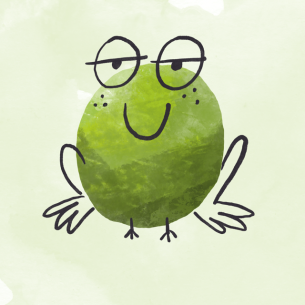    PROGRAM ZAJĘĆ Z J. ANGIELSKIEGO – ŻABKISTYCZEŃ: (Unit 4)Zwroty: who’s this? (kto to jest?) Słówka: mummy (mama), daddy (tata), brother (brat), sister (siostra), granny (babcia), grandad (dziadek), friend (przyjaciel), teacher (nauczyciel), family (rodzina); bird (ptak), nest (gniazdo), eggs (jajka), baby birds (młode ptaszki). Be noisy! (zachowuj się głośno) ─ be quiet! (bądź cicho)Serdecznie zachęcamy do pobierania piosenek i plików audio z j. angielskiego!  Foldery, wraz z opisem zasady działaniasłuchania pasywnego, są dostępne na stronie:www.english.info.pl